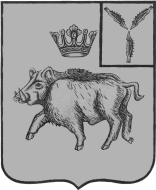 СОВЕТ ЦАРЕВЩИНСКОГО МУНИЦИПАЛЬНОГО ОБРАЗОВАНИЯБАЛТАЙСКОГО МУНИЦИПАЛЬНОГО РАЙОНАСАРАТОВСКОЙ ОБЛАСТИСемьдесят седьмое заседание Совета четвертого созываРЕШЕНИЕот 20.06.2023  № 348        с. ЦаревщинаО внесении изменений в  решение Совета Царевщинского муниципального образования Балтайского муниципального района Саратовской области  от 09.06.2021 № 205   «Об утверждении положения о порядке назначения и   проведения опроса граждан     на территории Царевщинского  муниципального  образования Балтайского муниципального района  Саратовской области»В соответствии Федеральным законом от 06.10.2003 № 131-ФЗ «Об общих принципах организации местного самоуправления в Российской Федерации», руководствуясь пунктом                 4 статьи 16 Устава Царевщинского муниципального образования, Совет Царевщинского муниципального образования Балтайского муниципального района Саратовской области, РЕШИЛ: 	1.Внести в решение Совета Царевщинского муниципального образования Балтайского муниципального района Саратовской области от 09.06.2021 № 205  «Об утверждении положения о порядке назначения и проведения опроса граждан на территории Царевщинского муниципального образования Балтайского муниципального района Саратовской области» следующие изменения: 1.1. В приложении к решению:1) пункт 2.1. раздела 2 изложить в  следующей редакции:«2.1. Опрос граждан, проводимый по инициативе:- представительного органа муниципального образования области или главы муниципального образования области – по вопросам местного значения;- Правительства области - для учета мнения граждан при принятии решений об изменении целевого назначения земель муниципального образования области для объектов регионального и межрегионального значения;- жителей муниципального образования или его части, в которых предлагается реализовать инициативный проект, достигшие шестнадцатилетнего возраста, - для выявления мнения граждан о поддержке данного инициативного проекта».2. Настоящее решение вступает в силу в силу со дня его обнародования.  3. Контроль за исполнением настоящего решения возложить на постоянную комиссию Совета Царевщинского муниципального образования по вопросам местного самоуправления.       Глава Царевщинского       муниципального образования                                      Д.В.Морозов